Colegio Cristiano Emmanuel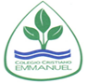 Lenguaje y Literatura / 7° Año Básico---------------------------------------------------------- GUÍA DE TRABAJOLENGUAJE FIGURADOLee en el Libro de la asignatura el poema de la página 98 a la 100.Extrae del poema 7 expresiones figuradas y escríbelas en el siguiente cuadro: